MASKE KULLANIM TALİMATITüm personel, öğrenci ve ziyaretçiler okula maskeli olarak giriş yapmalıdır.Maskeye dokunmadan önce, ellerinizi su ve sabun ile temizleyin, su ve sabuna erişimin olmadığı durumlarda alkol bazlı bir el antiseptiği kullanılmalıdır.Maskede delik ve benzeri hatalı durumun olup olmadığını incelenmelidir.Maskenin üst tarafı metal şeridin olduğu taraftır. Maskenin doğru tarafının dışarıya baktığından emin olunmalıdır.Maskeyi yüzünüze yerleştirin. Maskenin metal şeridini veya sert kenarını, burnunuzun şekline göre kalıplayın. Maskenin alt kısmını aşağı doğru çekerek ağzı ve çene kapatılmalıdır.Maskeninüzeriniellerimizlekapataraknefesaldığımızdakenarlardanhavasızıntısıolmadığına emin olunmalıdır.Maske yanında koruyucu gözlük de kullanıldığı durumda gözlükte buğulanma oluyorsa maskenin yüze tam olarak oturmasını sağlayın.Kullanımı biten maskeler uygun/belirlenmiş atık kutularına atılmalıdır.Söz konusu atık kutuları Bakanlıkça yayınlanan genelgeye uygun olarak toplanmalı ve en az 72 saat bekletildikten sonra normal evsel atık statüsünde atılmalıdır.İki kişinin birbirine sosyal mesafeyi sağlamayacak şekilde yakın çalışması durumunda maskeye ilave olarak yüz siperliği veya koruyucu gözlük kullanılmalıdır.Tüm çalışanlar maskeli olarak çalışmalı, maskeler günde en az 4 kez değiştirilmeli, kullanımı biten maskeler uygun / belirlenmiş atık kutularına atılmalıdır.Selahattin DAL                                                                                                                Okul Müdürü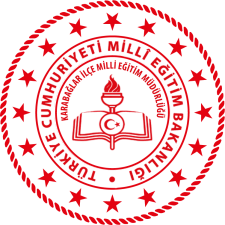 İBRAHİM TURHAN MESLEKİ VE TEKNİK ANADOLU LİSESİKKD KULLANIM TALİMATIDoküman No5İBRAHİM TURHAN MESLEKİ VE TEKNİK ANADOLU LİSESİKKD KULLANIM TALİMATIYayımTarihi09/09/2020İBRAHİM TURHAN MESLEKİ VE TEKNİK ANADOLU LİSESİKKD KULLANIM TALİMATIRevizyon No00İBRAHİM TURHAN MESLEKİ VE TEKNİK ANADOLU LİSESİKKD KULLANIM TALİMATIRevizyonTarihiİBRAHİM TURHAN MESLEKİ VE TEKNİK ANADOLU LİSESİKKD KULLANIM TALİMATISayfa No1/1